                  ДОМ ЗДРАВЉА НИШ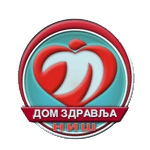                  Ниш, ул. Војводе Танкосића 15                                                                                                   Прилог                                                                                           бр.___________                                                                               1. ЦИЉОвом процедуром утврђује се садржај и опис поступака приликом  пријема и тријаже пацијената у Служби за физикалну медицину и рехабилитацију.2. ОБЛАСТ ПРИМЕНЕПроцедура је намењена запосленима у Служби за физикалну медицину и рехабилитацију.3. ДЕФИНИЦИЈAПроцедуром о пријему и тријажи пацијената се детаљно утврђује начин и поступак приликом пријема и тријаже пацијената, да би се испунили унапред дефинисани захтеви квалитета рада. 4. ОДГОВОРНОСТ4.1. Одговорни за контролу процедуре су начелник и главни физиотерапеут Службе за физикалну медицину и рехабилитацију.4.2.Одговорни за спровођење процедуре су  сви запослени у Служби за физикалну медицину и рехабилитацију.5. ПОСТУПАК 5.1. Пријем и тријажу пацијената у Служби за физикалну медицину и рехабилитацију  врше тимске сестре, на шалтеру службе на основу упута изабраног лекара Службе за здравствену заштите деце или Службе за здравствену заштиту одраслих. Упути могу бити са заказаним термином прегледа и без заказаног термина ( приоритетни или без термина до 30 дана)5.2. Пацијенти са заказаним термином за први преглед доносе упут, са тачно прецизираним датумом, временом и именом и презименом лекара физијатра ,коме су упућени. Заказивање је извршено преко ИЗИС-а (Интегрисани Здравствени Информациони Систем Републике Србије), у ординацији изабраног лекара, уз поштовање Процедуре за заказивање пацијената Службе за физикалну медицину и рехабилитацију. Након идентификације и провере важности здравствене књижице,тимска сестра проверава у картотеци да ли пацијент има здравствени картон Службе за физикалну медицину и рехабилитацију. Уколико има, са упутом и картоном, у заказаном термину прозива пацијента за одговарајућу ординацију. Ако пацијент нема картон упућује се само са упутом у ординацију, здравствена књижица остаје на шалтеру до завршетка прегледа.5.3. Контролни прегледи се раде након завршене прописане терапије. Пацијент се јавља на шалтер Службе за физикалну медицину и рехабилитацију, сестра издаје главни картон , укуцава име и презиме пацијента у „чекаоницу“ физијатра чији је пацијент  и упућује га испред ординације. Физијатар прозива пацијента између заказаних прегледа.Контролни прегледи могу и да се закажу на шалтеру Службе уписивањем термина у свеску за заказивање контролних прегледа.5.4. Пацијенти са упутом без термина (приоритетни упут) се ,након тријаже, коју врше тимске сестре на шалтеру службе, примају према приоритету, између заказаних прегледа.Тимске сестре, након тријаже и провере података пацијента, убацују његово име и презиме у рачунар („чекаоница“) и прослеђују физијатру. Након тога, телефоном обавештавају физијатра о стању пацијента, .Физијатар прозива приоритетног пацијента, који седи у чекаоници испред ординације, након завршеног заказаног прегледа . Приоритет у Служби за физикалну медицину и рехабилитацију имају: свеже повреденеуролошки испадидецадеца на превентивним прегледимарадно-активно становништво5.5. Деца на превентивним прегледима примају се по Процедури о начину спровођења превентивних прегледа предшколске и школске деце у Служби за физикалну медицину и рехабилитацију, а обавештење о приоритету за пријем истакнуто је на вратима ординација и огласној табли.5.6. Деца до 15 година старости се на преглед примају у пратњи родитеља/старатеља, а обавештење о пријему малолетне деце је јасно истакнуто на огласној табли.5.7. Први прегледи беба заказани су преко ИЗИС-а, у ординацији изабраног педијатра, уз поштовање Процедуре за заказивање пацијената Службе за физикалну медицину и рехабилитацију. Поступак пријема и тријаже је исти као и за одрасле пацијенте.Контролни прегледи беба заказују се код тимске сестре,у свесци за контролне прегледе беба, након завршеног прегледа. Физијатар у картону или на специјалистичком извештају даје препоруку за термин за контролу, а тимска сестра у односу на то и у договору са родитељима проналази адекватан термин и пише подсетник родитељима, са датумом и временом заказаног контролног прегледа. У свесци за заказивање уписује се име и презиме детета, матични број, датум када је преглед заказан, име родитеља, као и број телефона за контаКТ. Сестра оверава заказани контролни преглед потписом. Контролни преглед може се заказати и путем телефона,позивањем броја 503-502 (шалтер службе). 5.8. По завршеном прегледу  пацијент се враћа на шалтер ,где тимска сестра попуњава и оверава медицинску документацију. Уколико је лекар преписао физикалну терапију и отворио картон, из здравствене књижице се уносе  неопходни подаци на картонима и уписује све то у протокол болесника. Уколико је пацијенту прописано помагало, подаци се уписују и у протокол помагала.Након тога се пацијент шаље у просторију где се врши заказивање прописане терапије. На шалтеру се врши и наплата партиципације за здравствене услуге за које је предвиђено плаћање партиципацијe (РФЗО).5.8.Сва потребна обавештења и информације налазе се истакнута на вратима ординација и огласним таблама, а пружају се и личним контактом или телефоном.6. ЗАПИСИ 6.1. свеска за заказивање контролнох прегледа беба6.2. свеска за заказивање контролних прегледа6.2. електронска форма листе заказаних пацијената6.3. распореди деце на превентивним прегледима7. ДОКУМЕНТАЦИЈА7.1. протокол7.2. главни картон7.3. терапијски картон7.4. специјалистички извештај7.5. упутПРОЦЕДУРА пријема и тријаже у Служби за физикалну медицину и рехабилитацијуПРОЦЕДУРА пријема и тријаже у Служби за физикалну медицину и рехабилитацијуПРОЦЕДУРА пријема и тријаже у Служби за физикалну медицину и рехабилитацијуПРОЦЕДУРА пријема и тријаже у Служби за физикалну медицину и рехабилитацијуБрој процедуреДатум израде процедуреДатум израде процедуреДатум измене процедуре13-2-230.04.200830.04.200813.05.2016Израдиодр  Нина МандићСмс Татјана СтојиљковићИзрадиодр  Нина МандићСмс Татјана СтојиљковићКонтролисаоКонтролисаоТим Службе за физикалну медицину и рехабилитацијуТим Службе за физикалну медицину и рехабилитацију   ДОМ ЗДРАВЉА НИШ                         СЛУЖБА ЗА ФИЗИКАЛНУ                                                                   МЕДИЦИНУ И                                                                   РЕХАБИЛИТАЦИЈУ